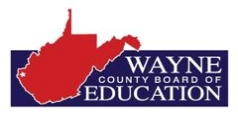 Wayne County Board of EducationSpecial Education Department212 N. Court StreetWayne, WV 25570Telephone: (304) 272-5116  Fax: (304) 272-5993Physician Report Form______________________________________________________________________Student:__________________________  DOB:_______________________________School:__________________________   Grade:______________________________Parent/Guardian:__________________   Phone: _____________________________Address:_________________________  Medicaid #_______________________________________________________________________________________________________This student is being evaluated to determine if special education or related services (e.g., 504) are necessary.  Your assistance in this process is greatly appreciated.  Please provide the requested information to assist the Eligibility Committee in making its determination.  Attach any pertinent reports, including treatment plans and results of any vision or hearing screenings.Please state the student’s diagnosis and specify educational needs resulting from the condition.  We are NOT requesting an evaluation or services to be performed at this time, but reports of diagnostic work performed in the past.  Please return to the address/fax listed above.Diagnosis and summary of condition:Impact on Education:Physician Name (please print):____________________________________________________			                                         Office Address:___________________________________  Phone:______________________   Physician Signature:_______________________________ Date:________________________